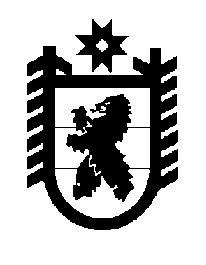 Российская Федерация Республика Карелия    ПРАВИТЕЛЬСТВО РЕСПУБЛИКИ КАРЕЛИЯПОСТАНОВЛЕНИЕот  10 декабря 2013 года № 359-Пг. Петрозаводск О внесении изменений в постановление ПравительстваРеспублики Карелия от 10 сентября 2002 года № 117-ППравительство Республики Карелия п о с т а н о в л я е т:Внести в постановление Правительства Республики Карелия от                  10 сентября 2002 года № 117-П «О  Правительственной комиссии по обеспечению безопасности дорожного движения» (Собрание законода-тельства Республики Карелия, 2002, № 9, ст. 1149) следующие изменения:1) пункт 2 изложить в следующей редакции:«2. Утвердить прилагаемое Положение о Правительственной комиссии Республики Карелия по обеспечению безопасности дорожного движения.»;2) пункт 3 признать утратившим силу;3) Положение о Правительственной комиссии Республики Карелия по обеспечению безопасности дорожного движения, утвержденное указанным постановлением изложить в следующей редакции:Положениео Правительственной комиссии Республики Карелия по обеспечению безопасности дорожного движения1. Правительственная комиссия Республики Карелия по обеспечению безопасности дорожного движения (далее – Комиссия) является координационным органом, образуемым Правительством Республики Карелия для обеспечения согласованных действий заинтересованных органов исполнительной власти Республики Карелия и организаций, осуществляющих деятельность на территории Республики Карелия, в целях обеспечения безопасности дорожного движения.2. В своей деятельности Комиссия руководствуется Конституцией Российской Федерации, федеральными законами, указами и распоряжениями Президента Российской Федерации, постановлениями и распоряжениями Правительства Российской Федерации, Конституцией Республики Карелия, законами Республики Карелия, указами и распоряжениями Главы Республики Карелия, постановлениями и распоряжениями Правительства Республики Карелия, а также настоящим Положением.3. Комиссия:1) заслушивает информацию органов исполнительной власти Республики Карелия, территориальных органов федеральных органов исполнительной власти, органов местного самоуправления муниципальных образований в Республике Карелия, иных организаций о состоянии аварийности на автомобильных дорогах в Республике Карелия и принимаемых мерах по сокращению количества дорожно-транспортных происшествий и снижению тяжести их последствий;2) анализирует сведения об аварийности на автомобильных дорогах в Республике Карелия, причины возникновения дорожно-транспортных происшествий, рассматривает состояние работы по их предупреждению в Республике Карелия, в том числе в отдельных муниципальных образованиях в Республике Карелия;3) разрабатывает предложения по реализации государственной политики в области обеспечения безопасности дорожного движения и совершенствованию законодательства Российской Федерации в указанной области.4. Комиссия имеет право:1) запрашивать в установленном порядке от органов исполни-тельной власти Республики Карелия, территориальных органов федеральных органов исполнительной власти, органов местного самоуправления муниципальных образований в Республике Карелия, иных организаций информацию, необходимую для осуществления деятельности Комиссии;2) приглашать для участия в работе Комиссии и заслушивать представителей органов исполнительной власти Республики Карелия, территориальных органов федеральных органов исполнительной власти, органов местного самоуправления муниципальных образований в Республике Карелия, иных организаций по вопросам, относящимся к компетенции Комиссии;3)  привлекать для консультаций, изучения, подготовки и рассмотрения вопросов, входящих в компетенцию Комиссии, специалистов научных организаций, независимых экспертов;4) вносить в установленном порядке в Правительство Республики Карелия, органы исполнительной власти Республики Карелия,  территориальные органы федеральных органов исполнительной власти, органы местного самоуправления муниципальных образований в Республике Карелия и иные организации предложения по вопросам, относящимся к компетенции Комиссии;5) создавать рабочие группы для рассмотрения отдельных вопросов, относящихся к компетенции Комиссии;6) направлять материалы о своей работе в средства массовой информации Республики Карелия.5. Состав Комиссии утверждается распоряжением Правительства Республики Карелия.6. Заседание Комиссии проводит председатель Комиссии, а в его отсутствие – заместитель председателя Комиссии.Заседания Комиссии проводятся по мере необходимости, но не реже одного раза в квартал в соответствии с утвержденным планом работы Комиссии.7. Комиссия правомочна принимать решения, если на заседании присутствует большинство ее членов.8. Решения Комиссии принимаются большинством голосов присутствующих на заседании членов Комиссии и оформляются протоколами. При равенстве голосов голос председателя Комиссии является решающим.9. Организационно-техническое обеспечение деятельности Комис-сии осуществляет Государственный комитет Республики Карелия по транспорту.».                      Глава Республики  Карелия                                                            А.П. Худилайнен«Утверждено постановлением Правительства Республики Карелия от 10 сентября 2002 года № 117-П